１　開催目的地域で行われている活動を理解・体験し、地域の担い手として活躍する前の心構え等を学ぶ。講座終了後は、支部社協推進委員として活動を行っていきます。２　主　　催社会福祉法人浦安市社会福祉協議会３　協　　力浦安市社会福祉協議会南１支部、浦安市社会福祉協議会西２支部３　日　　時1日目　令和元年９月19日（木）　午前10時～正午２日目　令和元年９月20日（金）　午前9時30分～午後４時30分４　会　　場1日目　総合福祉センター２階　第２会議室（浦安市東野1-7-1）２日目　東野クラブ会館（浦安市東野2-19-2）舞浜レインボーくらぶ会館（浦安市舞浜2-46-3）５　参加対象者市内在住・在勤　20名程度 ６　受講料無料７　プログラム別紙「開催プログラム」のとおり８　申込方法 講座名・氏名・住所・連絡先・年齢を記入の上、下記の申込締切日までにファクス又はメールにて浦安市社会福祉協議会　事業課地域づくり班までお申し込みください。※こちらから申込を受け付けた旨のご連絡はいたしません。参加できない場合のみ事務局からご連絡しますのでご承知おきください。 【申込締切日】　令和元年９月12日（木） ※申込締切日前であっても会場の受講定員になり次第締め切ります。９　個人情報の保護について本研修の参加申込を通じて取得した個人情報については、浦安市社会福祉協議会が定める「個人情報保護規定」に基づき取り扱うこととし、本研修の運営に関する業務以外の目的には使用しません。 １0　その他障害等、参加に際し留意すべき事項がある場合には、申込・問合先までお申し出ください。 ＜問い合わせ先＞ 浦安市社会福祉協議会　事業課　地域づくり班（担当：佐久間・牧野）〒279-0042　浦安市東野1-7-1　総合福祉センター内TEL 047-355-5271FAX 047-355-5277E-mail　chiikidukuri@urayasushi-shakyo.jp〇1日目　令和元年９月19日（木）　午前10時～正午〇２日目　令和元年９月20日（金）　午前9時30分～午後４時30分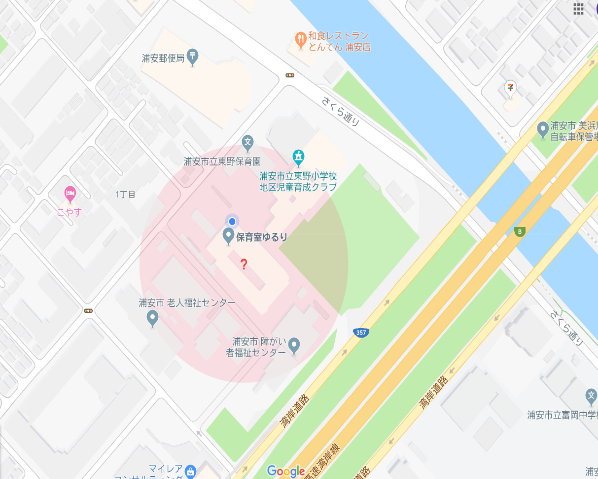 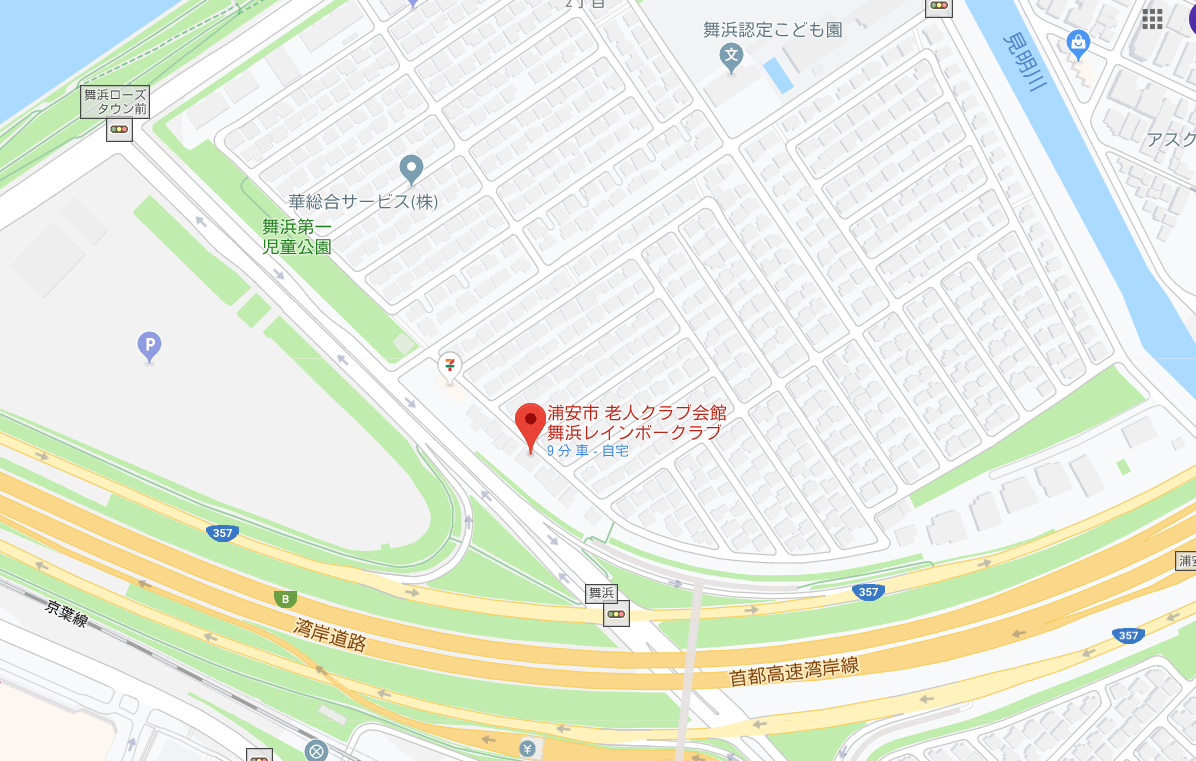 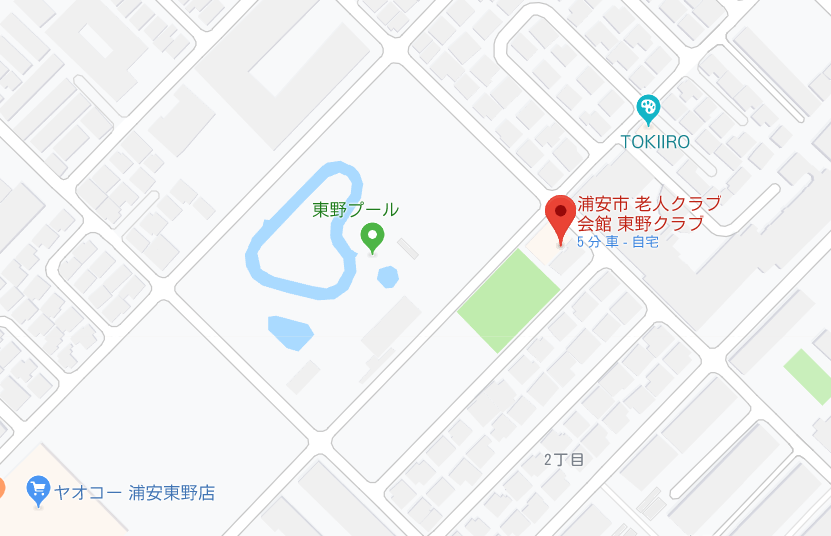 時間研修科目研修内容講師等10：00～10：05開講、講師紹介10：05～11：35講義「地域福祉とは」地域福祉とは何か、国等の動向を踏まえて地域福祉分野を学ぶ。作新学院大学女子短期大学部　教授　坪井　真　氏11：35～12：00講義「社会福祉協議会・社会福祉協議会支部の活動について」地域福祉で活動している民間団体及び住民活動の実際について学ぶ。浦安市社会福祉協議会　事業課　地域づくり班時間研修科目研修内容講師等9：30～9：45体験実習前レクチャー体験実習を行う際の注意事項等オリエンテーションを行う。浦安市社会福祉協議会南１支部9：45～11：30体験実習「子育てサロン」南１東野子育てサロン実際の活動現場での取り組みについて学ぶ。浦安市社会福祉協議会南１支部11：30～11：50質疑応答浦安市社会福祉協議会南１支部11：50～13：30休憩・移動13：30～13：45体験実習前レクチャー体験実習を行う際の注意事項等オリエンテーションを行う。浦安市社会福祉協議会西２支部13：45～16：00体験実習「高齢者サロン」西２健康サロン実際の活動現場での取り組みについて学ぶ。浦安市社会福祉協議会西２支部16：00～16：20質疑応答浦安市社会福祉協議会西２支部16：20～16：30閉講